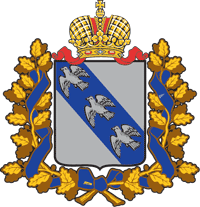 КУРСКАЯ  ОБЛАСТЬ  ОБОЯНСКИЙ РАЙОНАДМИНИСТРАЦИЯ РЫБИНО-БУДСКОГО СЕЛЬСОВЕТА__________________________________________________   РАСПОРЯЖЕНИЕ «22» декабря 2014   г                                         № 45-р             «О мерах по реализации Указа Президента Российской Федерации от 4 марта 2013 года № 183 «О рассмотрении общественных инициатив, направленных гражданами Российской Федерации с использованием Интернет-ресурса «Российская общественная инициатива»             В связи с принятием  распоряжениям Губернатора Курской области от 05.12.2014 № 899-рг «О внесении изменений в распоряжение Губернатора Курской области от 04.04.2013 № 218-рг «О мерах по реализации Указа Президента Российской Федерации от 4 марта 2013 г. №183 «О рассмотрении общественных инициатив, направленных гражданами Российской Федерации с использованием интернет-ресурса «Российская общественная инициатива»:     1. Приложение № 1 «О мерах по реализации Указа Президента Российской Федерации от 4 марта 2013 года № 183 «О рассмотрении общественных инициатив, направленных гражданами Российской Федерации с использованием Интернет-ресурса «Российская общественная инициатива»  утвердить в новой редакции, согласно приложению к настоящемураспоряжению.    2. Контроль исполнения данного распоряжения оставляю за собой.    3. Распоряжение вступает в силу со дня его подписания и подлежит обнародованию и размещению на официальном сайте муниципального образования «Рыбино-Будский сельсовет» Обоянского района в сети Интернет.Глава Рыбино-Будского сельсовета:                                   А.Е.Красноплахтин.Состав экспертной рабочей группы по реализации Указа Президента Российской Федерации от 4 марта 2013 года № 183 «О рассмотрении общественных инициатив, направленных гражданами Российской Федерации с использованием Интернет-ресурса «Российская общественная инициатива»1. Красноплахтин Александр Евгеньевич – Глава Рыбино-Будского сельсовета Обоянского района, руководитель экспертной группы;Члены экспертной группы:2. Долженкова Вера Алексеевна – заместитель Главы Рыбино-Будского сельсовета;3. Бондарева Алла Николаевна – ведущий специалист-эксперт Администрации Рыбино-Будского сельсовета Обоянского района;4. Гахова Елена Викторовна – специалист 1 разряда Администрации Рыбино-Будского сельсовета Обоянского района;5. Коваленко Галина Александровна   – заведующая МКУК ЦСДК, СЛ. Рыбинские Буды6. Немченко Татьяна Николаевна – заведующая МКУК Рыбино-Будская ЦСБ, депутат Собрания депутатов Рыбино-Будского сельсовета;7. Огурцова Надежда Степановна – заведующая  филиалом Долженковский СДК, МКУК ЦСДК сл. Рыбинские Буды.Приложение № 1 к Распоряжению  Главы Рыбино-Будского сельсовета Обоянского района от 22.12.2014 года № 45-р